ПРОТОКОЛ № 2ЗАСЕДАНИЯ ОБЩЕСТВЕННОГО СОВЕТА ПРИ РЕГИОНАЛЬНОЙ СЛУЖБЕ ПО ТАРИФАМ И ЦЕНООБРАЗОВАНИЮ ЗАБАЙКАЛЬСКОГО КРАЯг. Ч и т а							19   октября 2016 годаул. Чкалова 124   							15 часов 00 минутПрисутствовали:Члены Общественного совета при РСТ Забайкальского края:Старостин Анатолий Вадимович Симкина Елена ВалерьевнаГонин Валерий НиколаевичХарин Андрей Михайлович 5.       Калмыкова Ирина Ивановна6.       РинчиновТумэнАдлибишиевичПовестказаседания Общественного Совета при РСТ Забайкальского краяО утверждении Плана работы Общественного Совета при Региональной службе по тарифам и ценообразованию Забайкальского края на 2016-2017 годы.По вопросу 1. Слушали Председателя Общественного СоветаСтаростина А.В.На основании предложенных членами Общественного Совета вопросов для включения в план работы а также текущих мероприятий деятельности РСТ Забайкальского края, возложенных полномочий Общественного Совета предлагаю представленный проект Плана работы Совета на 2016 и 2017 годы утвердить. Обращаюсь к членам Совета вносить конкретные предложения для рассмотрения в  ежеквартальные повестки заседаний Совета на 2017 год на электронные адреса Председателя Совета Старостина А.В.sav145@mail.ruи Секретаря Совета Гонина В.Н.vngonin@mail.ru.По данному вопросу приняты следующие решения:Утвердить  План работы Общественного Совета при Региональной службе по тарифам и ценообразованию Забайкальского края на 2016-2017 годы. (Приложение №1 к Протоколу)Членам Общественного Совета внести конкретные предложения для рассмотрения в  ежеквартальные повестки заседаний Совета на 2017 год на электронные адреса Председателя Совета Старостина А.В. sav145@mail.ru и Секретаря Совета Гонина В.Н.  vngonin@mail.ru.Исполнитель: Члены Общественного совета Срок до 01.02.2017 г.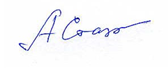 Председатель					А.В.Старостин